RESUMEN SOBRE LAS REUNIONES SOSTENIDAS CON EL PERSONAL DE LA LNB Y AGENTES VENDEDORESDURANTE LOS MESES DE ENERO A JULIO DE 2019#CONVOCATORIA A LA REUNIONFECHAMOTIVO O TEMANUMERO DE PARTICIPANTESLUGARFOTOGRAFIA1Personal de la Lotería Nacional de Beneficencia31 de enero de 2019Reunión informativa y perspectiva del inicio del años 201960Salón de Usos Múltiples de la Lotería Nacional de Beneficencia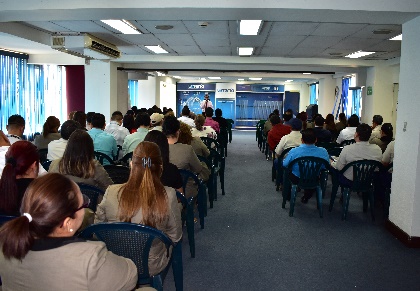 2Personal de la Lotería Nacional de Beneficencia08 de febrero de 2019Convocatoria a reunión de trabajo, donde el Presidente de la Institución brindó de manera técnica el estado de la institución60Salón de Usos Múltiples de la Lotería Nacional de Beneficencia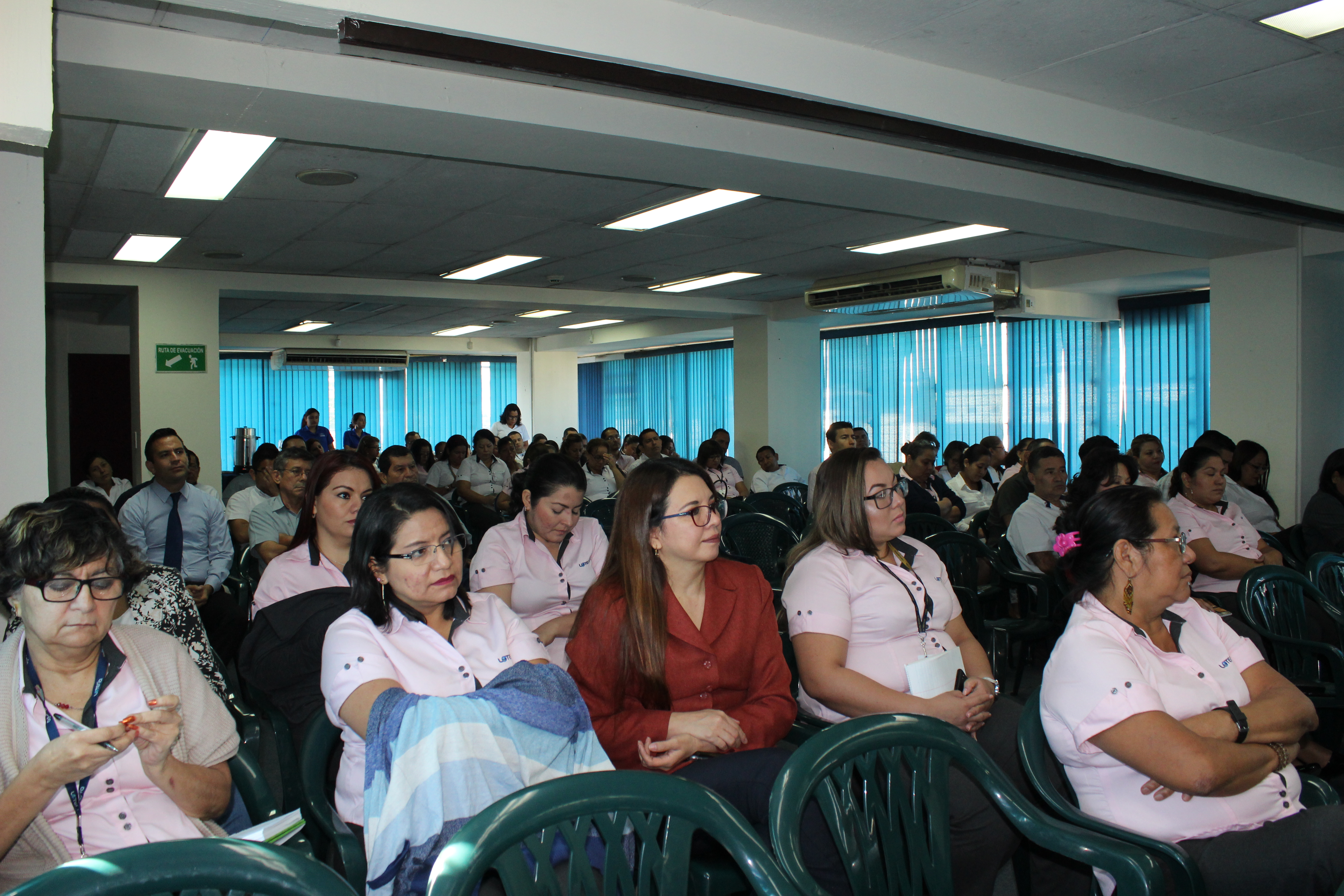 3Personal de la Lotería Nacional de Beneficencia01 de marzo de 2019Reunión informativa de aspectos coyunturales de la LNB60Salón de Usos Múltiples de la Lotería Nacional de BeneficenciaNo se tiene foto4Personal de la Lotería Nacional de Beneficencia05 de marzo de 2019Reunión informativa de aspectos coyunturales de la LNB60Salón de Usos Múltiples de la Lotería Nacional de BeneficenciaNo se tiene foto5Personal de la Lotería Nacional de Beneficencia05 de abril de 2019Reunión informativa de la nueva campaña del sorteo extraordinario #182, el vigésimo con el raspable incluido30Salón de Usos Múltiples de la Lotería Nacional de Beneficencia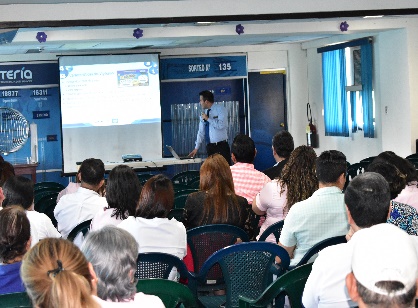 6Personal de la Lotería Nacional de Beneficencia5 de julio de 2019149 aniversario de la LNB y las primeras palabras al personal del nuevo presidente institucional60Salón de Usos Múltiples de la Lotería Nacional de Beneficencia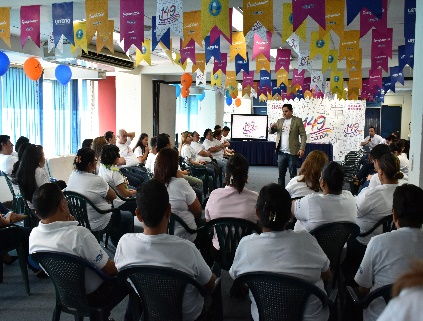 7Personal de la Lotería Nacional de Beneficencia22 de julio de 2019Reunión informativa de la nueva estructura organizativa funcional y el presidente institucional comentó las apreciaciones de las reuniones que sostuvo con la fuerza de ventas60Salón de Usos Múltiples de la Lotería Nacional de Beneficencia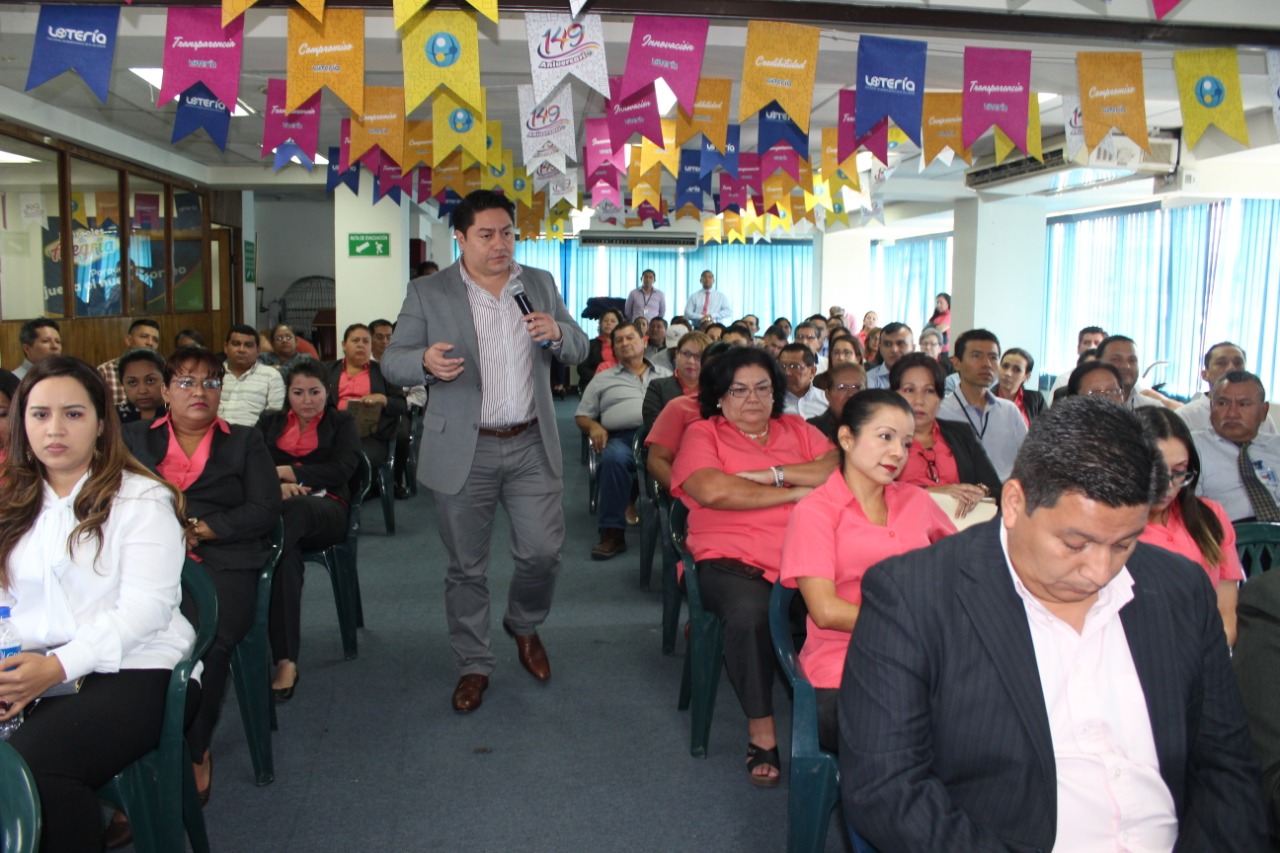 8Personal de Agencias de la Lotería Nacional de Beneficencia30 de marzo de 2019Resultados de ventas y presentación del lanzamiento del sorteo extraordinario 182, vigésimo con raspable incluido34Salón de Usos Múltiples de la Lotería Nacional de Beneficencia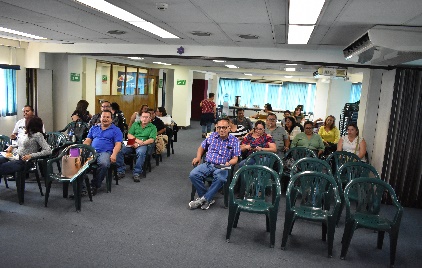 9Personal de Agencias de la Lotería Nacional de Beneficencia06 de julio de 2019149 aniversario de la LNB y las primeras palabras al personal de agencia del nuevo presidente institucional34Salón de Usos Múltiples de la Lotería Nacional de Beneficencia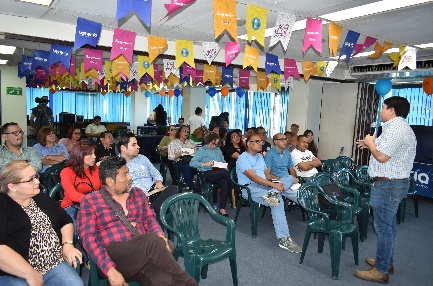 10Propietarios de Kioscos29 de marzo de 2019Presentación del lanzamiento del sorteo extraordinario 182, vigésimo con raspable incluido24Salón de Usos Múltiples de la Lotería Nacional de Beneficencia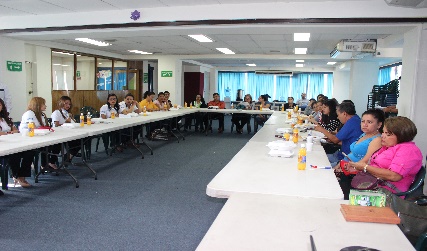 11Agentes vendedores16 de mayo de 2019Sondeo de la opinión de los agentes vendedores del sorteo extraordinario #182, el vigésimo con el raspable incluido; la promoción de la megalote la Segunda oportunidad y la importancia de realizar actualización de datos de los agentes vendedores14Agencia San MiguelNo se tiene foto12Agentes vendedores16 de mayo de 2019Sondeo de la opinión de los agentes vendedores del sorteo extraordinario #182, el vigésimo con el raspable incluido; la promoción de la megalote la Segunda oportunidad y la importancia de realizar actualización de datos de los agentes vendedores12Agencia UsulutánNo se tiene foto13Agentes vendedores17 de mayo de 2019Sondeo de la opinión de los agentes vendedores del sorteo extraordinario #182, el vigésimo con el raspable incluido; la promoción de la megalote la Segunda oportunidad y la importancia de realizar actualización de datos de los agentes vendedores18Agencia CojutepequeNo se tiene foto14Agentes vendedores17 de mayo de 2019Sondeo de la opinión de los agentes vendedores del sorteo extraordinario #182, el vigésimo con el raspable incluido; la promoción de la megalote la Segunda oportunidad y la importancia de realizar actualización de datos de los agentes vendedores16Agencia ApopaNo se tiene foto15Agentes vendedores20 de mayo de 2019Sondeo de la opinión de los agentes vendedores del sorteo extraordinario #182, el vigésimo con el raspable incluido; la promoción de la megalote la Segunda oportunidad y la importancia de realizar actualización de datos de los agentes vendedores9Agencia San SalvadorNo se tiene foto16Agentes vendedores20 de mayo de 2019Sondeo de la opinión de los agentes vendedores del sorteo extraordinario #182, el vigésimo con el raspable incluido; la promoción de la megalote la Segunda oportunidad y la importancia de realizar actualización de datos de los agentes vendedores15Agencia RooseveltNo se tiene foto17Agentes vendedores21 de mayo de 2019Sondeo de la opinión de los agentes vendedores del sorteo extraordinario #182, el vigésimo con el raspable incluido; la promoción de la megalote la Segunda oportunidad y la importancia de realizar actualización de datos de los agentes vendedores23Agencia SonsonateNo se tiene foto18Agentes vendedores21 de mayo de 2019Sondeo de la opinión de los agentes vendedores del sorteo extraordinario #182, el vigésimo con el raspable incluido; la promoción de la megalote la Segunda oportunidad y la importancia de realizar actualización de datos de los agentes vendedores17Agencia Santa AnaNo se tiene foto19Agentes vendedores23 de mayo de 2019Sondeo de la opinión de los agentes vendedores del sorteo extraordinario #182, el vigésimo con el raspable incluido; la promoción de la megalote la Segunda oportunidad y la importancia de realizar actualización de datos de los agentes vendedores11Agencia ZacatecolucaNo se tiene foto20Agentes vendedores01 de julio de 2019Reunión entre las nuevas autoridades de la LNB y la fuerza de ventas de la Agencia de San Salvador80Agencia San salvador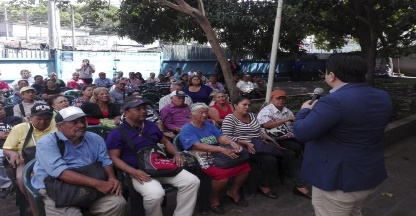 21Agentes vendedores01 de julio de 2019Reunión entre las nuevas autoridades de la LNB y la fuerza de ventas de las Agencias Roosevelt y Santa Tecla50Salón de Usos Múltiples de la Lotería Nacional de Beneficencia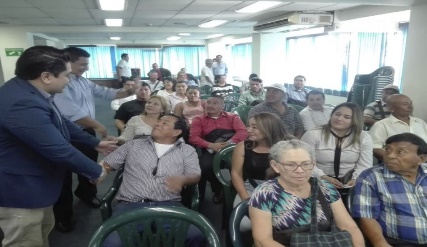 22Agentes vendedores02 de julio de 2019Reunión entre las nuevas autoridades de la LNB y la fuerza de ventas de las Agencias San Miguel y La Unión39Agencia San Miguel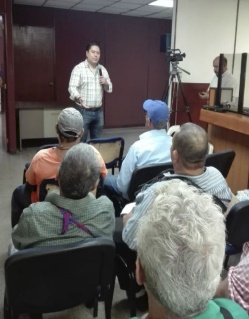 23Agentes vendedores03 de julio de 2019Reunión entre las nuevas autoridades de la LNB y la fuerza de ventas de la agencia Usulután32Restaurante La Campana, Usulután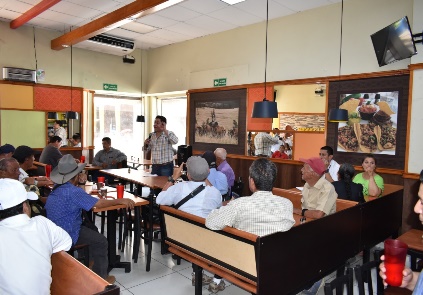 24Agentes vendedores04 de julio de 2019Reunión entre las nuevas autoridades de la LNB y la fuerza de ventas de Santa Ana y Chalchuapa45Salón de reuniones del Hotel TOLTEKA, Santa Ana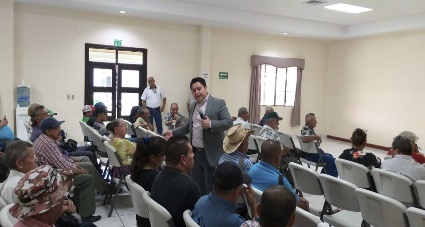 25Agentes vendedores04 de julio de 2019Reunión entre las nuevas autoridades de la LNB y la fuerza de ventas de Sonsonate37Cafetería Andrea, Sonsonate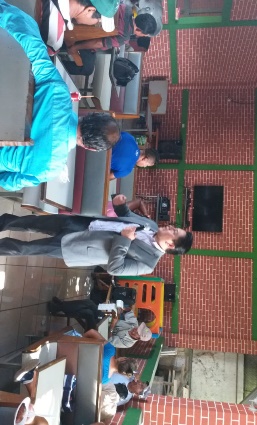 26Agentes vendedores08 de julio de 2019Reunión entre las nuevas autoridades de la LNB y la fuerza de ventas de Apopa17Agencia de Apopa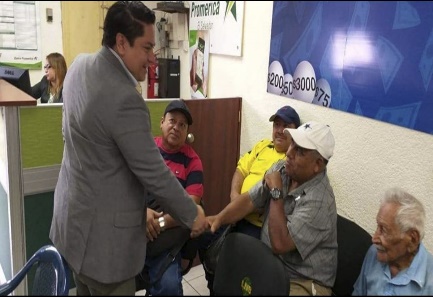 27Agentes vendedores08 de julio de 2019Reunión entre las nuevas autoridades de la LNB y la fuerza de ventas de Cojutepeque23Agencia de Cojutepeque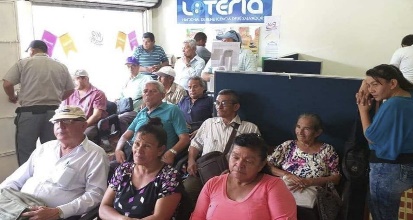 28Agentes vendedores09 de julio de 2019Reunión entre las nuevas autoridades de la LNB y la fuerza de ventas de Zacatecoluca34Cafetería HIBOU, Zacatecoluca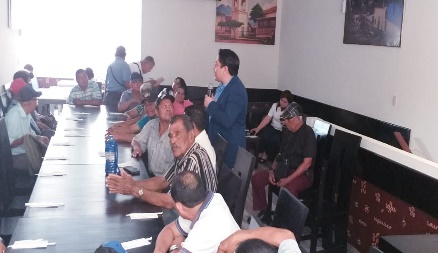 